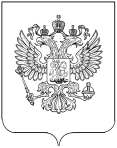 РОССТАТТЕРРИТОРИАЛЬНЫЙ ОРГАН ФЕДЕРАЛЬНОЙ СЛУЖБЫ ГОСУДАРСТВЕННОЙ СТАТИСТИКИ ПО РЕСПУБЛИКЕ ДАГЕСТАН(Дагестанстат)ПРЕСС-РЕЛИЗВ четвертую субботу июля в России отмечается профессиональный праздник работников, занятых в торговле (в том числе розничной), тружеников сферы услуг, а также трудящихся, чьи специальности непосредственно связаны с ЖКХ. В 2020 году он выпадает на 25 июля.Эта праздничная дата установлена Указом Президента РФ от 7 мая 2013 года № 459 «О Дне работника торговли».С древних времен торговля играет важную роль в экономической и даже политической жизни страны. С развитием рыночных отношений профессия продавца стала одной из наиболее распространенных и востребованных.Развитая сфера обслуживания населения свидетельствует об экономическом и социальном благополучии общества. В последние годы эта сфера бурно развивается. Прогрессивные формы торговли — это результат огромной, высокопрофессиональной работы всех тех, кто задействован в этой сфере. Благодаря трудолюбию работников торговли решается одна из наиболее важных социальных задач — удовлетворение потребностей населения в товарах и услугах.На сегодняшний день торговля — это одна из наиболее динамично развивающихся отраслей российской экономики, которая занимает лидирующие позиции в структуре валового внутреннего продукта и обеспечивает заметную часть налоговых поступлений в бюджет страны.                 В Республике Дагестан приоритетами социально-экономического развития является обеспечение комфортных условий проживания населения, рост уровня и качества жизни.  Сектор торговли играет значимую роль в обеспечении роста уровня жизни населения.В составе видов экономической деятельности в республике торговля относится к числу важнейших по объему производимой добавленной стоимости, ее доля в ВРП составила за 2018 год – 23,2%  это больше, чем доля таких видов экономической деятельности как сельское хозяйство (17,6%), строительство (16,4%) и промышленность (7,7%).В 2019 году по виду деятельности « торговля оптовая и розничная; ремонт автотранспортных средств и  мотоциклов» занято 206,2 тыс. человек или 18,4% численности всех занятых в экономике республики.В этой сфере экономической деятельности функционируют  5344 предприятий – юридических лиц и более 21 тысячи индивидуальных предпринимателей.Состояние розничной торговли в Республике Дагестан за 2019 год характеризовалось следующими итогами:- ростом объемов продаж торгующими организациями и индивидуальными  предпринимателями, осуществляющими деятельность в стационарной  торговой сети (вне рынков). В 2019 году их доля в общем объеме розничного товарооборота составила  66,6%;  - незначительным снижением объемов продаж товаров на вещевых, смешанных и продовольственных рынках - их доля в общем обороте розничной торговли в 2019 году составила 33,4%; - субъекты малого предпринимательства обеспечивали оборот розничной торговли в 2019 году на 65,4% - уровень обеспечения товарными ресурсами в днях товарооборота - в 2019 году составил103 дня. - качество товаров, поступивших на потребительский рынок, характеризовалось снижением доли продукции ненадлежащего качества как продовольственных так и непродовольственных товаров по сравнению с предыдущими годами;- среднемесячная начисленная заработная плата работников организаций   торговли в 2019 году составила 22315,9 рублей , что составило 83,2% от среднемесячной заработной платы работников в целом по Республике Дагестан; - в оптовую и розничную торговлю в 2018 году было направлено 23225,6 млн. рублей инвестиций в основной капитал, что  составило  11,6%  от всех инвестиций экономику республики.Поздравляем всех работников торговли с профессиональным праздником! Желаем быть всегда настроенными на успех, получать желаемую прибыль, легко и просто находить клиентов, развиваться и стремиться к лучшему!Отличной торговли и жизненного благополучия.Здоровья вам, позитива и море положительных результатов!Территориальный орган Федеральной службыгосударственной статистики по Республике Дагестан